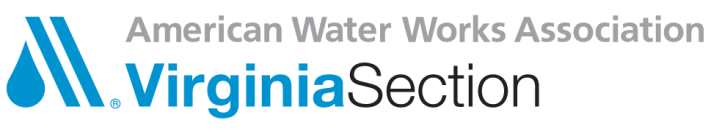 Public Information Nomination FormThis award is to recognize outstanding public relations, education, and outreach efforts in the following four categories; Water Awareness & Education, Issues & Crisis Management, Internal Communications, and Social Media. Nomination Date: ________________Organization InformationContact Name:  												Contact Number:  					Contact Email: _____________			Company: 													Mailing Address:  												Eligibility/Justification  Please indicate which of the following categories this submission should be considered for.  You can select more than one.Water Awareness & EducationIssues & Crisis ManagementInternal CommunicationsSocial MediaCampaign Title:  ____________________________________________________________________Summary of the Project: ______________________________________________________________The submission must be made as a PDF and should include this completed entry form and all supporting materials. PDFs should be no larger than 25 MG in size.In addition to the person submitting the entry, whom should we contact should this entry be determined an award recipient in this year’s awards program?  (Utility manager, president, etc.)Name:  ______________________________________________________________________________________
